           1-1資源與生活六年  班 座號：  姓名：    自然環境中的（       )、（       )、（       )等能提供人類生活和生產所需的物質，稱為（          )。臺灣自然資源有限，但人民能善加利用，多元發展（   )、（   )、（   )、（   )、礦等產業，提升人們的生活品質，促進社會繁榮。但同時，我們也要堅持合理的（       )與（       )自然資源的做法，讓福爾摩沙永遠是個美麗的家園。臺灣四周臨海，擁有豐富的（          )環境，不論是（      )生活、經濟發展或科學研究，都與（       )息息相關。臺灣建造（       )，貨櫃輪運輸貨物至世界各地，發展海運事業。（      )是最大的水資源，隨著科技發展，海水用途更廣。早期人們以海水（       )，鹽業在臺灣發展已久。現在，臺灣（       )海水的技術成熟，可改善部分（       )地區的缺水問題。    海運雖然速度（    )，但有（      )低、（      )大的優點。臺灣的海運事業頗為發達，（         )往來於世界各洲，形成全球化的海上交通網路。臺灣傳統的（      )業因成本過高，現已轉型為觀光產業。（       )地區興建海水淡化廠，以穩定的供應用水。   臺灣地狹人稠，（       )資源有限，各地區的人們因應不同的地形與氣候，規畫不同的土地利用方式。（      )因地勢平坦，人們活動較不受地形限制，是農業生產、（     )發展及（     )建設的主要地區；（     )地區（     )資源豐富、地形景觀獨特，多規畫為（     )保留區或（     )遊樂區；沿海地區過去多開闢為（      )、（     )、（     )等用地，現在有些則成為（     )保護區，保留原來的自然風貌。（     )生活機能佳、就業機會較多，人口較為（     )。（     )地因環境適宜，常被開發為（     )。   （       )不僅提供人們生活的資源，更是（     )生存與活動的空間。人們在食、衣、住、行、育、樂等各方面的需求，都和土地息息相關。    臺灣為了當地居民生活與產業發展等因素而開發土地。在發展多元的土地利用方式後，開始重視每一處土地的價值，進行（        )、（     )環境和維護生態等工作，以實際行動珍惜土地資源，將臺灣建立成生活和生產環境相互調和的舒適國度。部分山區因過度開發，而產生（     )保持的問題。花蓮 （        )溼地以豐富生態景觀結合部落文化，帶動觀光產業。          1-1資源與生活   六年  班 座號：  姓名：彰化縣的（       )工業區利用風速與臨海的地理位置，發展（      )發電。  臺灣因特殊的自然條件而形成各種不同的棲地環境，蘊育了豐富的動、植物。但目前臺灣的（     )資源正面臨過度取用、棲息地遭破壞與（     )物種危害等問題。面對這些情形，政府和（     )團體採取（     )規範和舉辦（     )講習等方式，同時推展自然（         )工作，以維護臺灣珍貴的動、植物資源，並建立民眾愛護生態的觀念。（           )：於每年秋、冬之際來到臺南市 （        )口棲息的候鳥，政府目前已在此地成立保護區。（         )是臺灣普遍且數量龐大的過境鳥，約每年9 月初便可看到牠們的蹤跡。（             )俗稱貓頭鷹， 優雅角鴞僅分布於（        )，十分稀少。（             )：全身覆蓋黑亮毛皮，最顯眼的特徵為胸前（   )型白色斑塊。（              )：臺灣的一級國寶魚，生長在（        )國家公園內的（        )。（          )：水生的蕨類，生長在（        )國家公園內的夢幻湖。（             )：人為引進臺灣。它會大片覆蓋樹木，導致樹木死亡，危害生態。（        )：從國外引進的大型食用螺，在稻田間隨處可見， 嚴重侵害水稻幼苗。（             )：生長在沼澤或水池， 已瀕臨絕種。    臺灣設立的保護區包括（      )公園、（      )保留區等類型。國家公園的設立目的在保護特有的（        )景觀，（        )動、植物及史蹟，並提供國民育樂與研究。自然保留區則是為了維護獨特的生態、地景或珍稀的動、植物而設立，以維護區域內的自然狀態為目的。         國家公園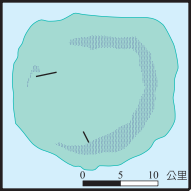 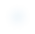 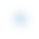 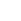 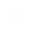 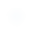 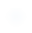 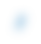 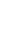 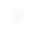 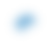 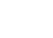 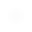 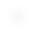 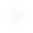 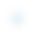 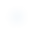 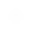 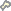 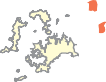 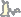 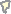 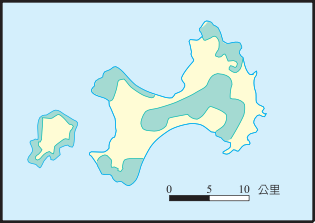 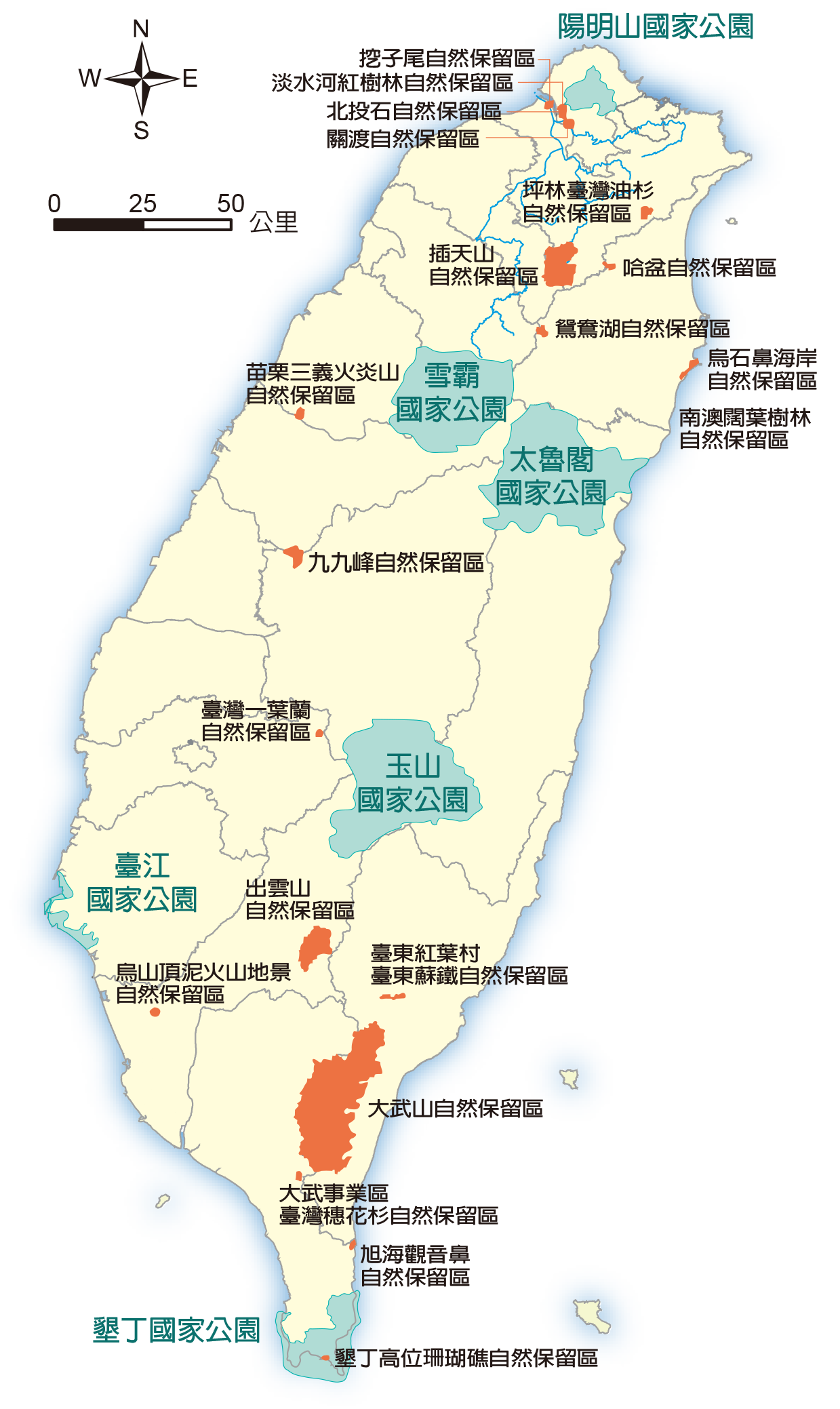          1-1資源與生活   六年  班 座號：  姓名：       1-2物產概況      六年  班 座號：  姓名：    臺灣有（   )、（   )、（   )、（   )、（   )等五大類物產，受人們需求量、技術發展及（        )蘊藏量多寡等因素影響，各有不同的發展趨勢。    （      )種植面積最廣，是臺灣最主要的糧食。近年來，國人的飲食習慣與觀念轉變，逐漸減少米飯的攝取量，且比以往更注重（     )安全，對有機米的需求與日俱增，部分農民因此改變水稻的種植方式。    （      )曾是臺灣重要的農業輸出品，但隨著（      )成本提升，難在國際巿場競爭，種植面積顯著減少。臺灣各地設有（      )改良場，向農民推廣新品種或新栽種技術。米商將稻米包裝成小量、精緻的（        )，藉此提升國產米的買氣。（      )、（       )和（      )在現今農業生產扮演重要的角色。農民視各地區氣候與地形差異，栽培各式各樣的水果，且品種改良技術愈來愈發達，因此一直是臺灣著名的農產品。隨著國人需求增加，其產量與種類有顯著的提升。（       )生產種類多、品質優，多數銷往國外。雲林縣（       )鎮土壤肥沃，是臺灣主要的蔬菜供應地。    臺灣的（      )面積廣大，加上海拔高度差異大，因而擁有豐富多樣的森林資源。過去，為了發展經濟而過度（       )，使得天然林地面積縮小，加上對（        )不當開發利用，引起嚴重的（            )問題。    為了保育森林，政府已全面禁止砍伐天然林木，同時設置（     )保留區與（      )遊樂區，以永續經營的理念，維護、利用森林資源。日治時期，（        )林場砍伐大量的樹木銷往日本。苗栗（        )因擁有奇特地景及珍貴的植物群，被政府公告為自然保留區。昔日運輸木材的阿里山小火車，現今已轉型為（        )森林旅遊列車。   臺灣四周環海，（     )漁業從近海到（      )快速發展，漁獲量不只供應國人食用，還可外銷。但由於過度捕撈、沿岸環境汙染等因素，漁業資源已逐漸枯竭。（   )部的養殖漁業十分興盛，享有（「             」)的盛名，其中，蝦、（        )、（         )等養殖最多。漁民除了以（     )方式繁殖魚苗，也建造先進的養殖設備，使產量不斷提高。海上（        )養殖，可避免超抽（         )和破壞海岸地形，為全球漁業發展新趨勢。宜蘭 （         )漁港是座天然漁港，也是臺灣（      )漁業的重要基地。         1-2物產概況      六年  班 座號：  姓名：    過去，（      )多為農家自給自用，或以（   )業型態經營。隨著社會經濟繁榮及國人對肉品需求的增加，在政府輔導下，部分地區成立大型的畜牧場，飼養雞、鴨、豬、牛等禽畜，提供國人所需的肉、蛋、乳品和相關製品。鴨、鵝羽毛可以製成（      )，臺灣是重要的輸出國。大型飼養場多採（      )飼養方式，須特別重視防疫工作。    由於全臺飼養的禽畜數量龐大，除了加強（      )工作外，更必須注意（      )條件及禽畜排泄物的處理，以減少對環境的汙染。    臺灣的（       )資源不多，過往已開採的金、銅、石油、天然氣等產量很少，須以（      )供應國內需求。目前，礦產的開發多在（   )部，如：（     )等，常作為建築材料。（      )屬於礦產的一種，開採時應適度，避免影響生態環境。（   )礦曾對臺灣的經濟發展有很大貢獻，目前已停止開採，舊有礦坑成為（        )。    臺灣在加入（              )（WTO）後，世界各國（      )的產品銷售到國內，對農、漁、牧產業造成（      )。為了順應（      )化的貿易趨勢，多年來政府與民間團體致力推動（      )轉型，一方面輔導業者轉型為（     )農、漁業，（      )經營，創造更高利潤；一方面發展有機農業，爭取國內消費者的認同。此外，業者也積極建立品牌、拓展國際巿場，將高品質的產品銷售到海外。如:臺灣養殖高品質的（       )，作為外銷利器。農民舉辦市集銷售有機產品，鼓勵消費者食用在地當季的農產品。        2-1生產活動面面觀 六年   班 座號：   姓名：（      )與（      )和我們的生活是分不開的，透過這兩者，可以滿足生活的需要。在現代分工合作的社會裡，兩者之間彼此相互配合，可以促進經濟的發展。    我們日常生活所需，都是由許多（       )所提供。這些食、衣、住、行、育、樂的物品及服務，便利了我們的生活。為了滿足人們生活上的需要，各行各業提供各種物品和服務。例如：（      )栽種作物、（      )出海捕魚、（         )製造電腦、（      )提供勞動與服務、（      )提供診療服務、（      )提供運輸服務等，為我們帶來了便利的生活。    人們努力工作，從事生產以賺取報酬。對大部分的生產者來說，生產的主要目的在於獲取（       )。當生產的（      )增加時，生產者可能會改進（      )的技術以提升產品的品質、採用價格（      )的原料，或是節省（        )、提高（        )等方式因應，以獲得利潤。    生產者在生產前會考慮很多因素，包括（       )、（      )、（          )等。這些因素之間的關係十分複雜，所以產量也可能會改變。  以生產技術而言，技術的進步會使（      )增加或（      )速度加快。例如：以（      )取代（      )插秧，因速度加快，所以插秧的時間會（        )。  就市場需求來說，若（      )接到很多訂單，便會增加（      )，以滿足市場上（        )的需求；相反的，如果市場需求沒有增加，或者訂單減少，廠商便可能跟著減少產量，以免商品（      )過多。    生產者會依據（          )與（      )，選擇對自己最有利的方式進行生產。所謂（「                          」)，例如：農、林、漁、牧、礦業，大多都是利用當地的（            )就近進行生產。此外，不同產業也會選擇（           )生產，例如：加工業者需要大量人力，所以會在（      )且（         )的地方設廠生產；為了方便人們辦理存、提款等業務，銀行會將地點選在（        )、（         )多的街道上。       2-2消費與生活    六年   班 座號：   姓名：    為了（         )，人們有基本的生存需求，使自己不會（         )。當這些（      )的需求滿足後，有些人可能會想要滿足其他的需求，例如：享用美食、穿華服、出國旅遊或欣賞藝文表演等。    隨著時代改變，科技進步，人們的生活方式變得更（      )化，對於生活的要求，不但愈來愈多且愈來愈高。因此，人們會要求吃得健康，也會要求住得舒適，衣著材質要透氣、吸汗或保暖，往來交通要快速便捷等，這些多樣化的需求，人們會透過（       )來滿足。  一般而言，（            )、（         )、（         )，以及（        )、（        )、（         )、（         )或（        )、（        )等因素，都會影響消費者的消費意願。如:當收入（       )時，消費者購買的能力也會隨之增加；相反的，當收入減少時，消費者購買的能力也會跟著（      )。    透過消費雖然可以滿足我們的需求，但是在（        )無窮、（         )有限的情形下，我們不能無止盡的消費。分辨生活中的（「        」)與（「        」)，才是正確的消費觀念。    消費前，應先（       )個人的能力，以生活上的（「       」)為優先，若有剩餘的金錢，再滿足個人（「         」)的消費。盲目的（       )流行或（       )廣告，容易買了不合適或不需要的商品；貪圖贈品或抽獎，容易買了過多的商品，這些都會造成不必要的支出，導致浪費。此外，還要（           )，做好金錢的（       )，（          )，當省則省，養成良好的消費習慣。    近年來，部分消費者為了節省時間和金錢，透過（       )或（       )進行購物。這種消費方式固然（       )，卻可能造成（           )外流，一旦被（       )集團利用，會造成民眾金錢上的損失。所以，購物時要注意消費安全，平時要留意新的詐騙手法或（        )等相關訊息，謹慎求證，以免上當。    消費者買到有問題的商品時，可以憑（       )、（       )、（       )書或（         )證明，於一定時間內，向商店或廠商要求退錢或換貨。若發生消費糾紛時，可透過（「                 」)或直轄市、縣市政府的（「                」)進行申訴，以維護自己的消費權益。依據（              )法，消費者如果因廠商刊登不實廣告而導致損害時，廠商須負起責任，賠償消費者損失。      2-3生產與消費的關係  六年   班 座號：   姓名：（       )與（       )都屬於經濟活動的一部分，生產者與消費者透過各種方式，各自獲取所需，彼此關係（       )卻又（       )不同。    對生產者來說，他們會希望產品的（       )能高一些，因為在賣出同樣數量的情況下，他們可以獲得更多的（       )。但是對消費者而言，他們則希望價格能（   )一些，因為他們可以用（       )的金額買到較多的商品，或享受到更多、更好的服務。當價格便宜，消費者可能變（   )；當價格變貴，消費者可能變（   )；在價格和數量不斷的調整下，最後會出現大家都能接受的價格與數量（       )有時對多數人有利的事，對少數者卻不一定有利。舉例來說，農作物生產過多時會導致價格（      )，此時對（        )有利，消費者可以買到較便宜的農產品；但對農民而言，農產品的價格下跌會使他們（     )減少，甚至賠本，損害到他們的利益。如:柑橘盛產，使得（       )比（       )的費用還低，果農因無法獲得（       )的利潤，只好放棄採收而任其腐爛。再舉個例子來看，臺灣加入（              )（WTO）後，進口的物品種類（        )，消費者的（        )跟著增加，對多數的消費者是有利的；但對於某些生產者來說，他們卻要面對激烈的（        )才能維持生存。面對（          )的競爭，國產水果採用（       )包裝及（         )，以提高農產品銷售與農民收入。加入WTO後，進口商品增多，例如：（       )、（       )等，價格也較以往便宜，有利於消費者。生產者提供（       )，滿足消費者（       )；消費者（          )，賺取報酬，購買產品，兩者息息相關，缺一不可。   3-1貨幣與生活   六年  班 座號：  姓名：     在（         )的時代，人們透過（      )物品獲取所需，但是這樣的方式很不方便。隨著時代發展，（       )的出現改變了過去的交易方式。現在，（       )是人們重要的交易工具，透過貨幣就能在經濟活動中進行各項買賣。各國貨幣（       )皆不同，（       )也不盡相同。    不同的國家或地區可能使用不同的幣別，例如：美國使用（       )、日本使用（       )、歐洲部分國家使用（       )等；在臺灣，則使用由（       )銀行發行的（         )。  我們可以到（        )兌換美金、歐元、日圓、人民幣等其他國家的鈔票。有些不肖分子會製造（       )，混亂社會秩序，因此鈔票上都會有（       )設計。貨幣除了有（       )的功能之外，也具有（        )商品價值的功能。假設以新臺幣做為價格計算的單位，排骨飯一碗75元，滷肉飯一碗30元，我們可以從價格的高低，得知一般人認為排骨飯的價值高於滷肉飯。對於各式各樣以貨幣進行標價的商品，我們千萬不可陷入（「                    」)的想法，應該檢視自己的（     )與（       )，選擇（       )自己的商品，讓自己成為金錢的主人，而不是受金錢奴役。使用（       )做為交易工具，能協助人們進行各類商品的（       )。商品標定價格後，能協助人們在選購商品時，衡量出商品的（       )。    過去，人們攜帶（       )出門，以備不時之需，但是大量的硬幣與鈔票，不僅造成不便，可能也有（       )或（       )的風險。隨著時代的進步，交易的工具日益便利，已有許多人使用（         )儲值卡（簡稱（        )）和（       )卡來進行消費活動。    儲值卡能（       )金錢交易的資料。使用者在儲值卡內存入金額後，便能在特定場所（      )消費，例如：使用捷運公司的儲值卡，便可以搭乘捷運或公車。信用卡與儲值卡的出現，改變了許多人使用（       )的習慣。 銀行發行的信用卡具有（「              」)的功能。在使用信用卡消費時，須（       )自己的（       )狀況，以避免（       )消費，或未能在（       )內繳清刷卡金額，而形成（       )。另外，若信用卡不慎（      )時，必須立即（      )，以保障卡片持有人的權益。不按時繳款，不但會造成（       )不良，當有資金需求時，還可能無法向銀行（       )應急。      3-2投資與理財  六年  班 座號：  姓名： 社會上有許多投資活動，例如：（       )、（      )公司等，是透過購買（       )、（      )和（       )建築物等方式，參與生產活動以獲取利潤。    政府也會投入資金在（       )建設上，包括設立（       )，培養人才；興建（      )、港口及（      )等交通建設，便利運輸；規畫各類（       )園區，提高企業投資意願。    現代科技日新月異，不斷推出新產品。以手機為例，廠商投入資金研發新技術、開發新產品，使手機除了通話之外，還具備上網、（       )、（       )等功能，因此投資能促進經濟活動的發展，帶來（      )化的商品與服務。（       )是管理財富的方式，個人與（       )都應做好理財規畫。我們可以依據自己的（       )狀況和（       )，訂定生活中想要達成的（    )期、（    )期和（    )期等目標。例如：以家庭來說，可以訂定短期目標是買一部車；中期目標是準備子女的（      )經費；長期目標則是準備退休之後的（       )。所以，理財最重要的目的是有效的（       )，以（       )財富，妥善（       )自己的人生。    進行理財之前，我們應該事先檢視自己的（       )狀況，並擬定符合自己（       )的理財計畫，再運用資金以進行各種理財活動。理財的方式有很多種，包含（        )、（        )或購買（       )等。    如果我們把錢拿到銀行（「            」)，等約定的時間一到，我們除了保有原本的（       )，另外還能獲得比一般存款更高的（        )。    民眾可以透過（       )或（       )裡的利率告示板，了解目前的存款（      )有多少。當我們買入某家公司的股票時，就成為該公司的（      )，如果公司賺錢，就會把（        )分給股東。    不論選擇哪一種理財方式，可在投入資金之前，透過閱讀（         )、收看（     )或收聽（        )的財經報導、蒐集（        )上的資訊、詢問（        )的理財顧問等方式，充分掌握相關資訊後，再進行理財的活動。不是所有的理財方式都一定（           )，因為它是有（        )的。如果選擇獲利較低的理財方式，雖然獲利少，但面臨的風險相對比較低；如果選擇獲利較高的理財方式，則必須承擔較高的風險。因此在我們進行任何一項理財之前，都應該考慮清楚（「                    」)，千萬不要貿然參與。      3-2投資與理財  六年  班 座號：  姓名：    （      )存款屬於風險較低的理財方式，獲利雖低，卻不至於血本無歸；（           )則是風險較高的理財方式，股票上漲時，能讓你賺錢，卻有可能在股票大跌時，讓你賠得更多。    目前，我們還是小學生，無法像大人一樣工作賺錢，但是當我們懂得（       )自己的零用錢時，代表我們已經開始進入理財的世界。    首先，我們可以養成（           )的習慣，清楚記錄每筆金錢的流向，了解自己的（      )與（      )狀況。節省下來的零用錢，可以選擇（       )的理財方式，請父母協助，到（       )、（        )等金融機構開戶，將錢存入，賺取（        )，增加財富。    利用（       )，記錄自己使用零用錢的情況，檢視是否過度浪費。到銀行辦理存款開戶，必須攜帶（        )、（          )（未成年人可持戶口名簿）和第二證件到櫃檯辦理。（       )、（          )、（       )等，都可以作為第二證件。郵局除了辦理郵政業務，也提供（      )存款的服務。    金錢除了可以滿足個人需求之外，也可以利用（       )的方式，幫助社會上的（       )族群。這種（「                            」)的回饋精神，不但能使社會充滿溫馨，自己也能夠從（           )的過程中，建立負責、分享、不貪取的金錢價值觀。將錢或（        )捐做公益，幫助社會上需要幫助的人。正確的金錢觀應該從（            )中做起，如：（        )就是一種不貪取他人財物的行為。臺灣社會存在著許多幫助弱勢民眾的（        )團體，它們有部分的收入是來自於（            )的捐款。